2019 Dominion ConferenceMay 30 to June 2, 2019, Ottawa-Gatineau, CanadaHosted by the Sir Guy Carleton Branch of UELACThe Capital CallsPlease print clearlyName                                                                                 	Branch                                                  Address                                                                              	City                                                      Province                                                                             	Postal Code                                          Email                                                                                  	Phone                                                   Name Badge (executive or committee position)                                                                               Loyalist Ancestors                                                                                                                            By filling in your Loyalist Ancestor, you are giving permission to publish this information in the Conference handout.Specific Dietary Requirements: Yes           	No           	If yes, check appropriate spacesDiabetic              Gluten-free              Vegetarian              Vegan              Lactose-free           Other                                                                                                                                          Emergency contact person                                              	Phone                                             Please complete this page and the events page (it includes payment instructions) and mail to:Beth Sweetnam117 Covered Bridge Way, Carp, ON, K0A 1L0You are responsible for hotel reservations.Phone Doubletree by Hilton at 819-778-0000 or 1-800-807-1088. E-mail:  reservations@doubletreegatineau.com. Refer to The United Empire Loyalists’ Association of Canada or quote code CDTUAE. The special rate for rooms is $159 plus 14.975% taxes and $3 accommodation tax per night.2019 Dominion ConferenceMay 30 to June 2, 2019, Ottawa-Gatineau, CanadaHosted by the Sir Guy Carleton Branch of UELACThe Capital CallsIndicate your event choices by circling the amounts below.Registration Received				by April 30th			after April 30thRegistration (waived if attending only one event)	$30				$35Thurs.  9 - 11:30 am: Branch Membership chairs		no charge			no chargeThurs.  1 - 4 pm: Branch Genealogists’ meeting		no charge			no chargeThurs.  2 - 4 pm: Presentations				$25				$30Thurs.  5:30 - 9 pm: Reception				$30				$35Fri.  3 - 4 pm:	 Presentation				$20				$25Fri. 9 am - 4 pm: Tour A Rideau Valley (lunch incl.)	$60				$65Fri. 9 am - 4 pm: Tour B Ottawa Sites (lunch extra)     	$60				$65Fri. 9 am -1 pm: Tour C Ottawa City Archives (lunch incl.) $20				$25Fri. evening 5:30 - 9 pm buffet				$60				$65Sat. Buffet breakfast					$15				$20Sat.  9:30 - 12 noon:  AGM				no charge			no chargeSat.  12:15 - 1:30 pm Lunch				$30				$35Sat.  2 - 4 pm: Presentations				$25				$30Sat. 5:30 - 9 pm: Gala Dinner				$65				$70Sun. 9:30 am – 12pm: bus to church			$15				$20Full conference pkg. no tour (with $15 discount)		$300				$350Totals if taking Tour A or B (with $15 discount)		$360				$415Totals if taking Tour C (with $15 discount)		$320				$375Total amount remitted by participant for chosen Conference Activities   $                                     Make cheques payable to Ottawa Loyalist Conference. Mail to:Beth Sweetnam117 Covered Bridge Way, Carp, On, K0A 1L0Payment may also be made by e-transfer to Beth Sweetnam at accounting@pbcsweetnam.comNote: please email a password separately and identify it as an Ottawa Loyalist Conference payment 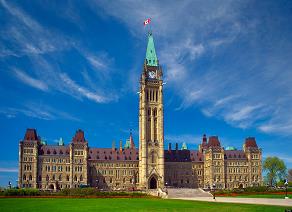 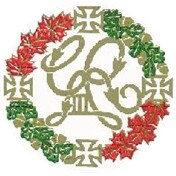 